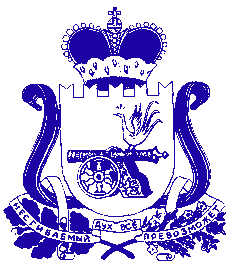 АДМИНИСТРАЦИЯ МУНИЦИПАЛЬНОГО ОБРАЗОВАНИЯ «ДЕМИДОВСКИЙ РАЙОН» СМОЛЕНСКОЙ ОБЛАСТИПОСТАНОВЛЕНИЕот 25.10.2021 № 595 Об утверждении проекта планировки и проекта межевания территории линейного объекта для реконструкции напорной канализации в г. Демидов Смоленской области     По итогам публичных слушаний «Об утверждении проекта планировки и проекта межевания территории линейного объекта для реконструкции водозаборных сооружений по ул. Мира и    водопроводных сетей в г. Демидов Смоленской области», руководствуясь статьями 45 и 46 Градостроительного кодекса Российской Федерации, Администрация муниципального образования «Демидовский район» Смоленской области ПОСТАНОВЛЯЕТ:1. Утвердить  проект планировки и проект межевания территории линейного объекта для реконструкции напорной канализации  в г. Демидов Смоленской области.2. Настоящее постановление  опубликовать в газете «Поречанка» и разместить на официальном сайте Администрации муниципального образования «Демидовский район» Смоленской области в информационно-телекоммуникационной сети «Интернет». Глава  муниципального образования «Демидовский район» Смоленской области	   	                           А.Ф. Семенов